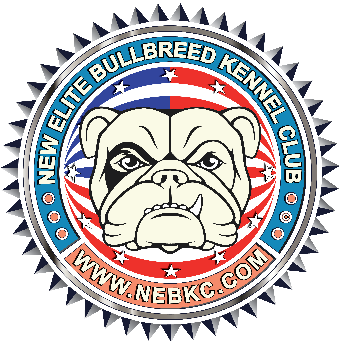 N E B K C© New Elite Bullbreed Kennel ClubEst. 2013www.nebkc.comN E B K C© New Elite Bullbreed Kennel ClubEst. 2013www.nebkc.comN E B K C© New Elite Bullbreed Kennel ClubEst. 2013www.nebkc.comN E B K C© New Elite Bullbreed Kennel ClubEst. 2013www.nebkc.comN E B K C© New Elite Bullbreed Kennel ClubEst. 2013www.nebkc.comN E B K C© New Elite Bullbreed Kennel ClubEst. 2013www.nebkc.comN E B K C© New Elite Bullbreed Kennel ClubEst. 2013www.nebkc.comN E B K C© New Elite Bullbreed Kennel ClubEst. 2013www.nebkc.comN E B K C© New Elite Bullbreed Kennel ClubEst. 2013www.nebkc.comN E B K C© New Elite Bullbreed Kennel ClubEst. 2013www.nebkc.comN E B K C© New Elite Bullbreed Kennel ClubEst. 2013www.nebkc.comN E B K C© New Elite Bullbreed Kennel ClubEst. 2013www.nebkc.comN E B K C© New Elite Bullbreed Kennel ClubEst. 2013www.nebkc.comN E B K C© New Elite Bullbreed Kennel ClubEst. 2013www.nebkc.comN E B K C© New Elite Bullbreed Kennel ClubEst. 2013www.nebkc.comINSEREZ VOTRE LOGO ICI SI DISPONIBLE(effacez le texte)INSEREZ VOTRE LOGO ICI SI DISPONIBLE(effacez le texte)INSEREZ VOTRE LOGO ICI SI DISPONIBLE(effacez le texte)INSEREZ VOTRE LOGO ICI SI DISPONIBLE(effacez le texte)INSEREZ VOTRE LOGO ICI SI DISPONIBLE(effacez le texte)INSEREZ VOTRE LOGO ICI SI DISPONIBLE(effacez le texte)INSEREZ VOTRE LOGO ICI SI DISPONIBLE(effacez le texte)INSEREZ VOTRE LOGO ICI SI DISPONIBLE(effacez le texte)INSEREZ VOTRE LOGO ICI SI DISPONIBLE(effacez le texte)INSEREZ VOTRE LOGO ICI SI DISPONIBLE(effacez le texte)NOM D’ELEVAGE :NOM D’ELEVAGE :NOM D’ELEVAGE :NOM D’ELEVAGE :NOM D’ELEVAGE :NOM D’ELEVAGE :NOM D’ELEVAGE :SIRET :SIRET :SIRET :SIRET :SIRET :SIRET :SIRET :SIRET :SIRET :SIRET :Ce certificat doit être complété par dactylo, une licence Word est nécessaireCe certificat doit être complété par dactylo, une licence Word est nécessaireCe certificat doit être complété par dactylo, une licence Word est nécessaireCe certificat doit être complété par dactylo, une licence Word est nécessaireCe certificat doit être complété par dactylo, une licence Word est nécessaireCe certificat doit être complété par dactylo, une licence Word est nécessaireCe certificat doit être complété par dactylo, une licence Word est nécessaireCe certificat doit être complété par dactylo, une licence Word est nécessaireCe certificat doit être complété par dactylo, une licence Word est nécessaireCe certificat doit être complété par dactylo, une licence Word est nécessaireCe certificat doit être complété par dactylo, une licence Word est nécessaireCe certificat doit être complété par dactylo, une licence Word est nécessaireCe certificat doit être complété par dactylo, une licence Word est nécessaireCe certificat doit être complété par dactylo, une licence Word est nécessaireCe certificat doit être complété par dactylo, une licence Word est nécessaireCe certificat doit être complété par dactylo, une licence Word est nécessaireCe certificat doit être complété par dactylo, une licence Word est nécessaireCe certificat doit être complété par dactylo, une licence Word est nécessaireCe certificat doit être complété par dactylo, une licence Word est nécessaireCe certificat doit être complété par dactylo, une licence Word est nécessaireCe certificat doit être complété par dactylo, une licence Word est nécessaireCe certificat doit être complété par dactylo, une licence Word est nécessaireCe certificat doit être complété par dactylo, une licence Word est nécessaireCe certificat doit être complété par dactylo, une licence Word est nécessaireCe certificat doit être complété par dactylo, une licence Word est nécessaireCe certificat doit être complété par dactylo, une licence Word est nécessaireCe certificat doit être complété par dactylo, une licence Word est nécessaireCe certificat doit être complété par dactylo, une licence Word est nécessaireCe certificat doit être complété par dactylo, une licence Word est nécessaireCe certificat doit être complété par dactylo, une licence Word est nécessaireCe certificat doit être complété par dactylo, une licence Word est nécessaireCe certificat doit être complété par dactylo, une licence Word est nécessaireCERTIFICAT DE CHIOT PROVISOIR :CERTIFICAT DE CHIOT PROVISOIR :CERTIFICAT DE CHIOT PROVISOIR :CERTIFICAT DE CHIOT PROVISOIR :CERTIFICAT DE CHIOT PROVISOIR :CERTIFICAT DE CHIOT PROVISOIR :CERTIFICAT DE CHIOT PROVISOIR :CERTIFICAT DE CHIOT PROVISOIR :CERTIFICAT DE CHIOT PROVISOIR :CERTIFICAT DE CHIOT PROVISOIR :CERTIFICAT DE CHIOT PROVISOIR :CERTIFICAT DE CHIOT PROVISOIR :CERTIFICAT DE CHIOT PROVISOIR :CERTIFICAT DE CHIOT PROVISOIR :CERTIFICAT DE CHIOT PROVISOIR :CERTIFICAT DE CHIOT PROVISOIR :CERTIFICAT DE CHIOT PROVISOIR :CERTIFICAT DE CHIOT PROVISOIR :CERTIFICAT DE CHIOT PROVISOIR :CERTIFICAT DE CHIOT PROVISOIR :CERTIFICAT DE CHIOT PROVISOIR :CERTIFICAT DE CHIOT PROVISOIR :CERTIFICAT DE CHIOT PROVISOIR :CERTIFICAT DE CHIOT PROVISOIR :CERTIFICAT DE CHIOT PROVISOIR :CERTIFICAT DE CHIOT PROVISOIR :CERTIFICAT DE CHIOT PROVISOIR :CERTIFICAT DE CHIOT PROVISOIR :CERTIFICAT DE CHIOT PROVISOIR :CERTIFICAT DE CHIOT PROVISOIR :CERTIFICAT DE CHIOT PROVISOIR :CERTIFICAT DE CHIOT PROVISOIR :NOM DU CHIOT AVEC L’AFFIXE, COCHER SEXE (F) ou (M)NOM DU CHIOT AVEC L’AFFIXE, COCHER SEXE (F) ou (M)NOM DU CHIOT AVEC L’AFFIXE, COCHER SEXE (F) ou (M)NOM DU CHIOT AVEC L’AFFIXE, COCHER SEXE (F) ou (M)NOM DU CHIOT AVEC L’AFFIXE, COCHER SEXE (F) ou (M)NOM DU CHIOT AVEC L’AFFIXE, COCHER SEXE (F) ou (M)NOM DU CHIOT AVEC L’AFFIXE, COCHER SEXE (F) ou (M)NOM DU CHIOT AVEC L’AFFIXE, COCHER SEXE (F) ou (M)NOM DU CHIOT AVEC L’AFFIXE, COCHER SEXE (F) ou (M)NOM DU CHIOT AVEC L’AFFIXE, COCHER SEXE (F) ou (M)NOM DU CHIOT AVEC L’AFFIXE, COCHER SEXE (F) ou (M)NOM DU CHIOT AVEC L’AFFIXE, COCHER SEXE (F) ou (M)NOM DU CHIOT AVEC L’AFFIXE, COCHER SEXE (F) ou (M)NOM DU CHIOT AVEC L’AFFIXE, COCHER SEXE (F) ou (M)NOM DU CHIOT AVEC L’AFFIXE, COCHER SEXE (F) ou (M)NOM DU CHIOT AVEC L’AFFIXE, COCHER SEXE (F) ou (M)NOM DU CHIOT AVEC L’AFFIXE, COCHER SEXE (F) ou (M)NOM DU CHIOT AVEC L’AFFIXE, COCHER SEXE (F) ou (M)NOM DU CHIOT AVEC L’AFFIXE, COCHER SEXE (F) ou (M)N° NAISSANCE 3 CHIFFRES : N° NAISSANCE 3 CHIFFRES : N° NAISSANCE 3 CHIFFRES : N° NAISSANCE 3 CHIFFRES : N° NAISSANCE 3 CHIFFRES : N° NAISSANCE 3 CHIFFRES : N° NAISSANCE 3 CHIFFRES : N° NAISSANCE 3 CHIFFRES : N° NAISSANCE 3 CHIFFRES : N° NAISSANCE 3 CHIFFRES : N° NAISSANCE 3 CHIFFRES : N° NAISSANCE 3 CHIFFRES : N° NAISSANCE 3 CHIFFRES : 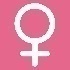 FFNom du chiot ici Nom du chiot ici Nom du chiot ici Nom du chiot ici Nom du chiot ici Nom du chiot ici Nom du chiot ici Nom du chiot ici Nom du chiot ici Nom du chiot ici Nom du chiot ici Nom du chiot ici Nom du chiot ici Nom du chiot ici Nom du chiot ici Nom du chiot ici Nom du chiot ici Nom du chiot ici Nom du chiot ici Nom du chiot ici Nom du chiot ici M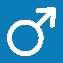 NOM MERE TEL QU’ECRIT SUR LE PEDIGREENOM MERE TEL QU’ECRIT SUR LE PEDIGREENOM MERE TEL QU’ECRIT SUR LE PEDIGREENOM MERE TEL QU’ECRIT SUR LE PEDIGREENOM MERE TEL QU’ECRIT SUR LE PEDIGREENOM MERE TEL QU’ECRIT SUR LE PEDIGREENOM MERE TEL QU’ECRIT SUR LE PEDIGREENOM MERE TEL QU’ECRIT SUR LE PEDIGREENOM MERE TEL QU’ECRIT SUR LE PEDIGREENOM MERE TEL QU’ECRIT SUR LE PEDIGREENOM MERE TEL QU’ECRIT SUR LE PEDIGREENOM MERE TEL QU’ECRIT SUR LE PEDIGREENOM PERE TEL QU’ECRIT SUR LE PEDIGREENOM PERE TEL QU’ECRIT SUR LE PEDIGREENOM PERE TEL QU’ECRIT SUR LE PEDIGREENOM PERE TEL QU’ECRIT SUR LE PEDIGREENOM PERE TEL QU’ECRIT SUR LE PEDIGREENOM PERE TEL QU’ECRIT SUR LE PEDIGREENOM PERE TEL QU’ECRIT SUR LE PEDIGREENOM PERE TEL QU’ECRIT SUR LE PEDIGREENOM PERE TEL QU’ECRIT SUR LE PEDIGREENOM PERE TEL QU’ECRIT SUR LE PEDIGREENOM PERE TEL QU’ECRIT SUR LE PEDIGREENOM PERE TEL QU’ECRIT SUR LE PEDIGREENOM PERE TEL QU’ECRIT SUR LE PEDIGREENOM PERE TEL QU’ECRIT SUR LE PEDIGREENOM PERE TEL QU’ECRIT SUR LE PEDIGREENOM PERE TEL QU’ECRIT SUR LE PEDIGREENOM PERE TEL QU’ECRIT SUR LE PEDIGREENOM PERE TEL QU’ECRIT SUR LE PEDIGREENOM PERE TEL QU’ECRIT SUR LE PEDIGREENOM PERE TEL QU’ECRIT SUR LE PEDIGREENR. REGISTRE MERE:NR. REGISTRE MERE:NR. REGISTRE MERE:NR. REGISTRE MERE:NR. REGISTRE MERE:NR. REGISTRE MERE:NR. REGISTRE MERE:NR. REGISTRE MERE:NR. REGISTRE MERE:NR. REGISTRE MERE:NR. REGISTRE MERE:NR. REGISTRE MERE:NR. REGISTRE PERE:NR. REGISTRE PERE:NR. REGISTRE PERE:NR. REGISTRE PERE:NR. REGISTRE PERE:NR. REGISTRE PERE:NR. REGISTRE PERE:NR. REGISTRE PERE:NR. REGISTRE PERE:NR. REGISTRE PERE:NR. REGISTRE PERE:NR. REGISTRE PERE:NR. REGISTRE PERE:NR. REGISTRE PERE:NR. REGISTRE PERE:NR. REGISTRE PERE:NR. REGISTRE PERE:NR. REGISTRE PERE:NR. REGISTRE PERE:NR. REGISTRE PERE:RACE :RACE :RACE :NE(E) LE :NE(E) LE :NE(E) LE :NE(E) LE :NE(E) LE :PUCE :PUCE :COULEUR DE ROBECOULEUR DE ROBECOULEUR DE ROBECOULEUR DE ROBECOULEUR DE ROBECOULEUR DE ROBECOULEUR DE ROBETESTS ADN :TESTS ADN :TESTS ADN :TESTS ADN :TESTS ADN :TESTS ADN :TESTS ADN :TESTS ADN :NOMBRE DE GENERATIONS SOUHAITEESNOMBRE DE GENERATIONS SOUHAITEESNOMBRE DE GENERATIONS SOUHAITEESNOMBRE DE GENERATIONS SOUHAITEESNOMBRE DE GENERATIONS SOUHAITEESNOMBRE DE GENERATIONS SOUHAITEESNOMBRE DE GENERATIONS SOUHAITEESNOMBRE DE GENERATIONS SOUHAITEESNOMBRE DE GENERATIONS SOUHAITEESNOMBRE DE GENERATIONS SOUHAITEESNOMBRE DE GENERATIONS SOUHAITEES112233455COORDONNEES ELEVEUR/SECOORDONNEES ELEVEUR/SECOORDONNEES ELEVEUR/SECOORDONNEES ELEVEUR/SECOORDONNEES ELEVEUR/SECOORDONNEES ELEVEUR/SECOORDONNEES ELEVEUR/SECOORDONNEES ELEVEUR/SECOORDONNEES ELEVEUR/SECOORDONNEES ELEVEUR/SECOORDONNEES ELEVEUR/SECOORDONNEES ELEVEUR/SECOORDONNEES PROPRIETAIRECOORDONNEES PROPRIETAIRECOORDONNEES PROPRIETAIRECOORDONNEES PROPRIETAIRECOORDONNEES PROPRIETAIRECOORDONNEES PROPRIETAIRECOORDONNEES PROPRIETAIRECOORDONNEES PROPRIETAIRECOORDONNEES PROPRIETAIRECOORDONNEES PROPRIETAIRECOORDONNEES PROPRIETAIRECOORDONNEES PROPRIETAIRECOORDONNEES PROPRIETAIRECOORDONNEES PROPRIETAIRECOORDONNEES PROPRIETAIRECOORDONNEES PROPRIETAIRECOORDONNEES PROPRIETAIRECOORDONNEES PROPRIETAIRECOORDONNEES PROPRIETAIRECOORDONNEES PROPRIETAIRENom, prénom :Nom, prénom :Nom, prénom :Nom, prénom :Nom, prénom :Nom, prénom :Nom, prénom :Nom, prénom :Nom, prénom :Nom, prénom :Nom, prénom :Nom, prénom :Nom, prénom :Nom, prénom :Rue et n° :Rue et n° :Rue et n° :Rue et n° :Rue et n° :Rue et n° :Rue et n° :Rue et n° :Rue et n° :Rue et n° :Rue et n° :Rue et n° :Rue et n° :Rue et n° :CP/Lieu :CP/Lieu :CP/Lieu :CP/Lieu :CP/Lieu :CP/Lieu :CP/Lieu :CP/Lieu :CP/Lieu :CP/Lieu :CP/Lieu :CP/Lieu :CP/Lieu :CP/Lieu :N° TéL. :N° TéL. :N° TéL. :N° TéL. :N° TéL. :N° TéL. :++++++N° Tél. :N° Tél. :N° Tél. :N° Tél. :N° Tél. :N° Tél. :N° Tél. :N° Tél. :++++++++++++Affixe :Affixe :Affixe :Affixe :Affixe :Affixe :Affixe :Affixe :Affixe :Affixe :Affixe :Affixe :Affixe :Affixe :N° SIRET :N° SIRET :N° SIRET :N° SIRET :N° SIRET :N° SIRET :N° SIRET :N° SIRET :N° SIRET :N° SIRET :N° SIRET :N° SIRET :N° SIRET :N° SIRET :Email :Email :Email :Email :Email :Email :      @      @      @      @      @      @Email :Email :Email :Email :Email :Email :Email :Email :       @       @       @       @       @       @       @       @       @       @       @       @INSTRUCTIONS A L’ATTENTION DU NOUVEAU PROPRIETAIRE INSTRUCTIONS A L’ATTENTION DU NOUVEAU PROPRIETAIRE INSTRUCTIONS A L’ATTENTION DU NOUVEAU PROPRIETAIRE INSTRUCTIONS A L’ATTENTION DU NOUVEAU PROPRIETAIRE INSTRUCTIONS A L’ATTENTION DU NOUVEAU PROPRIETAIRE INSTRUCTIONS A L’ATTENTION DU NOUVEAU PROPRIETAIRE INSTRUCTIONS A L’ATTENTION DU NOUVEAU PROPRIETAIRE INSTRUCTIONS A L’ATTENTION DU NOUVEAU PROPRIETAIRE INSTRUCTIONS A L’ATTENTION DU NOUVEAU PROPRIETAIRE INSTRUCTIONS A L’ATTENTION DU NOUVEAU PROPRIETAIRE INSTRUCTIONS A L’ATTENTION DU NOUVEAU PROPRIETAIRE INSTRUCTIONS A L’ATTENTION DU NOUVEAU PROPRIETAIRE INSTRUCTIONS A L’ATTENTION DU NOUVEAU PROPRIETAIRE INSTRUCTIONS A L’ATTENTION DU NOUVEAU PROPRIETAIRE INSTRUCTIONS A L’ATTENTION DU NOUVEAU PROPRIETAIRE INSTRUCTIONS A L’ATTENTION DU NOUVEAU PROPRIETAIRE INSTRUCTIONS A L’ATTENTION DU NOUVEAU PROPRIETAIRE INSTRUCTIONS A L’ATTENTION DU NOUVEAU PROPRIETAIRE INSTRUCTIONS A L’ATTENTION DU NOUVEAU PROPRIETAIRE INSTRUCTIONS A L’ATTENTION DU NOUVEAU PROPRIETAIRE INSTRUCTIONS A L’ATTENTION DU NOUVEAU PROPRIETAIRE INSTRUCTIONS A L’ATTENTION DU NOUVEAU PROPRIETAIRE INSTRUCTIONS A L’ATTENTION DU NOUVEAU PROPRIETAIRE INSTRUCTIONS A L’ATTENTION DU NOUVEAU PROPRIETAIRE INSTRUCTIONS A L’ATTENTION DU NOUVEAU PROPRIETAIRE INSTRUCTIONS A L’ATTENTION DU NOUVEAU PROPRIETAIRE INSTRUCTIONS A L’ATTENTION DU NOUVEAU PROPRIETAIRE INSTRUCTIONS A L’ATTENTION DU NOUVEAU PROPRIETAIRE INSTRUCTIONS A L’ATTENTION DU NOUVEAU PROPRIETAIRE INSTRUCTIONS A L’ATTENTION DU NOUVEAU PROPRIETAIRE INSTRUCTIONS A L’ATTENTION DU NOUVEAU PROPRIETAIRE INSTRUCTIONS A L’ATTENTION DU NOUVEAU PROPRIETAIRE Pour l’obtention du plein pedigree, veuillez nous envoyer à l’email figurant sur le pied-de-pagecopie de ce certificat provisoirevotre récépissé de payement de 25.- Euros1 photo de qualité de votre chien/ne (en entier ou juste la tête), taille min. 300 Ko(Les photos floues, à contre-jour, avec logo ou écrit dessus ne sont pas acceptées)Si vous avez des questions, n’hésitez pas à nous appeler au numéro mobile en pied-de-page, « Whatsapp » est également disponible sur ce numéro.Pour l’obtention du plein pedigree, veuillez nous envoyer à l’email figurant sur le pied-de-pagecopie de ce certificat provisoirevotre récépissé de payement de 25.- Euros1 photo de qualité de votre chien/ne (en entier ou juste la tête), taille min. 300 Ko(Les photos floues, à contre-jour, avec logo ou écrit dessus ne sont pas acceptées)Si vous avez des questions, n’hésitez pas à nous appeler au numéro mobile en pied-de-page, « Whatsapp » est également disponible sur ce numéro.Pour l’obtention du plein pedigree, veuillez nous envoyer à l’email figurant sur le pied-de-pagecopie de ce certificat provisoirevotre récépissé de payement de 25.- Euros1 photo de qualité de votre chien/ne (en entier ou juste la tête), taille min. 300 Ko(Les photos floues, à contre-jour, avec logo ou écrit dessus ne sont pas acceptées)Si vous avez des questions, n’hésitez pas à nous appeler au numéro mobile en pied-de-page, « Whatsapp » est également disponible sur ce numéro.Pour l’obtention du plein pedigree, veuillez nous envoyer à l’email figurant sur le pied-de-pagecopie de ce certificat provisoirevotre récépissé de payement de 25.- Euros1 photo de qualité de votre chien/ne (en entier ou juste la tête), taille min. 300 Ko(Les photos floues, à contre-jour, avec logo ou écrit dessus ne sont pas acceptées)Si vous avez des questions, n’hésitez pas à nous appeler au numéro mobile en pied-de-page, « Whatsapp » est également disponible sur ce numéro.Pour l’obtention du plein pedigree, veuillez nous envoyer à l’email figurant sur le pied-de-pagecopie de ce certificat provisoirevotre récépissé de payement de 25.- Euros1 photo de qualité de votre chien/ne (en entier ou juste la tête), taille min. 300 Ko(Les photos floues, à contre-jour, avec logo ou écrit dessus ne sont pas acceptées)Si vous avez des questions, n’hésitez pas à nous appeler au numéro mobile en pied-de-page, « Whatsapp » est également disponible sur ce numéro.Pour l’obtention du plein pedigree, veuillez nous envoyer à l’email figurant sur le pied-de-pagecopie de ce certificat provisoirevotre récépissé de payement de 25.- Euros1 photo de qualité de votre chien/ne (en entier ou juste la tête), taille min. 300 Ko(Les photos floues, à contre-jour, avec logo ou écrit dessus ne sont pas acceptées)Si vous avez des questions, n’hésitez pas à nous appeler au numéro mobile en pied-de-page, « Whatsapp » est également disponible sur ce numéro.Pour l’obtention du plein pedigree, veuillez nous envoyer à l’email figurant sur le pied-de-pagecopie de ce certificat provisoirevotre récépissé de payement de 25.- Euros1 photo de qualité de votre chien/ne (en entier ou juste la tête), taille min. 300 Ko(Les photos floues, à contre-jour, avec logo ou écrit dessus ne sont pas acceptées)Si vous avez des questions, n’hésitez pas à nous appeler au numéro mobile en pied-de-page, « Whatsapp » est également disponible sur ce numéro.Pour l’obtention du plein pedigree, veuillez nous envoyer à l’email figurant sur le pied-de-pagecopie de ce certificat provisoirevotre récépissé de payement de 25.- Euros1 photo de qualité de votre chien/ne (en entier ou juste la tête), taille min. 300 Ko(Les photos floues, à contre-jour, avec logo ou écrit dessus ne sont pas acceptées)Si vous avez des questions, n’hésitez pas à nous appeler au numéro mobile en pied-de-page, « Whatsapp » est également disponible sur ce numéro.Pour l’obtention du plein pedigree, veuillez nous envoyer à l’email figurant sur le pied-de-pagecopie de ce certificat provisoirevotre récépissé de payement de 25.- Euros1 photo de qualité de votre chien/ne (en entier ou juste la tête), taille min. 300 Ko(Les photos floues, à contre-jour, avec logo ou écrit dessus ne sont pas acceptées)Si vous avez des questions, n’hésitez pas à nous appeler au numéro mobile en pied-de-page, « Whatsapp » est également disponible sur ce numéro.Pour l’obtention du plein pedigree, veuillez nous envoyer à l’email figurant sur le pied-de-pagecopie de ce certificat provisoirevotre récépissé de payement de 25.- Euros1 photo de qualité de votre chien/ne (en entier ou juste la tête), taille min. 300 Ko(Les photos floues, à contre-jour, avec logo ou écrit dessus ne sont pas acceptées)Si vous avez des questions, n’hésitez pas à nous appeler au numéro mobile en pied-de-page, « Whatsapp » est également disponible sur ce numéro.Pour l’obtention du plein pedigree, veuillez nous envoyer à l’email figurant sur le pied-de-pagecopie de ce certificat provisoirevotre récépissé de payement de 25.- Euros1 photo de qualité de votre chien/ne (en entier ou juste la tête), taille min. 300 Ko(Les photos floues, à contre-jour, avec logo ou écrit dessus ne sont pas acceptées)Si vous avez des questions, n’hésitez pas à nous appeler au numéro mobile en pied-de-page, « Whatsapp » est également disponible sur ce numéro.Pour l’obtention du plein pedigree, veuillez nous envoyer à l’email figurant sur le pied-de-pagecopie de ce certificat provisoirevotre récépissé de payement de 25.- Euros1 photo de qualité de votre chien/ne (en entier ou juste la tête), taille min. 300 Ko(Les photos floues, à contre-jour, avec logo ou écrit dessus ne sont pas acceptées)Si vous avez des questions, n’hésitez pas à nous appeler au numéro mobile en pied-de-page, « Whatsapp » est également disponible sur ce numéro.Pour l’obtention du plein pedigree, veuillez nous envoyer à l’email figurant sur le pied-de-pagecopie de ce certificat provisoirevotre récépissé de payement de 25.- Euros1 photo de qualité de votre chien/ne (en entier ou juste la tête), taille min. 300 Ko(Les photos floues, à contre-jour, avec logo ou écrit dessus ne sont pas acceptées)Si vous avez des questions, n’hésitez pas à nous appeler au numéro mobile en pied-de-page, « Whatsapp » est également disponible sur ce numéro.Pour l’obtention du plein pedigree, veuillez nous envoyer à l’email figurant sur le pied-de-pagecopie de ce certificat provisoirevotre récépissé de payement de 25.- Euros1 photo de qualité de votre chien/ne (en entier ou juste la tête), taille min. 300 Ko(Les photos floues, à contre-jour, avec logo ou écrit dessus ne sont pas acceptées)Si vous avez des questions, n’hésitez pas à nous appeler au numéro mobile en pied-de-page, « Whatsapp » est également disponible sur ce numéro.Pour l’obtention du plein pedigree, veuillez nous envoyer à l’email figurant sur le pied-de-pagecopie de ce certificat provisoirevotre récépissé de payement de 25.- Euros1 photo de qualité de votre chien/ne (en entier ou juste la tête), taille min. 300 Ko(Les photos floues, à contre-jour, avec logo ou écrit dessus ne sont pas acceptées)Si vous avez des questions, n’hésitez pas à nous appeler au numéro mobile en pied-de-page, « Whatsapp » est également disponible sur ce numéro.Pour l’obtention du plein pedigree, veuillez nous envoyer à l’email figurant sur le pied-de-pagecopie de ce certificat provisoirevotre récépissé de payement de 25.- Euros1 photo de qualité de votre chien/ne (en entier ou juste la tête), taille min. 300 Ko(Les photos floues, à contre-jour, avec logo ou écrit dessus ne sont pas acceptées)Si vous avez des questions, n’hésitez pas à nous appeler au numéro mobile en pied-de-page, « Whatsapp » est également disponible sur ce numéro.Pour l’obtention du plein pedigree, veuillez nous envoyer à l’email figurant sur le pied-de-pagecopie de ce certificat provisoirevotre récépissé de payement de 25.- Euros1 photo de qualité de votre chien/ne (en entier ou juste la tête), taille min. 300 Ko(Les photos floues, à contre-jour, avec logo ou écrit dessus ne sont pas acceptées)Si vous avez des questions, n’hésitez pas à nous appeler au numéro mobile en pied-de-page, « Whatsapp » est également disponible sur ce numéro.Pour l’obtention du plein pedigree, veuillez nous envoyer à l’email figurant sur le pied-de-pagecopie de ce certificat provisoirevotre récépissé de payement de 25.- Euros1 photo de qualité de votre chien/ne (en entier ou juste la tête), taille min. 300 Ko(Les photos floues, à contre-jour, avec logo ou écrit dessus ne sont pas acceptées)Si vous avez des questions, n’hésitez pas à nous appeler au numéro mobile en pied-de-page, « Whatsapp » est également disponible sur ce numéro.Pour l’obtention du plein pedigree, veuillez nous envoyer à l’email figurant sur le pied-de-pagecopie de ce certificat provisoirevotre récépissé de payement de 25.- Euros1 photo de qualité de votre chien/ne (en entier ou juste la tête), taille min. 300 Ko(Les photos floues, à contre-jour, avec logo ou écrit dessus ne sont pas acceptées)Si vous avez des questions, n’hésitez pas à nous appeler au numéro mobile en pied-de-page, « Whatsapp » est également disponible sur ce numéro.Pour l’obtention du plein pedigree, veuillez nous envoyer à l’email figurant sur le pied-de-pagecopie de ce certificat provisoirevotre récépissé de payement de 25.- Euros1 photo de qualité de votre chien/ne (en entier ou juste la tête), taille min. 300 Ko(Les photos floues, à contre-jour, avec logo ou écrit dessus ne sont pas acceptées)Si vous avez des questions, n’hésitez pas à nous appeler au numéro mobile en pied-de-page, « Whatsapp » est également disponible sur ce numéro.Pour l’obtention du plein pedigree, veuillez nous envoyer à l’email figurant sur le pied-de-pagecopie de ce certificat provisoirevotre récépissé de payement de 25.- Euros1 photo de qualité de votre chien/ne (en entier ou juste la tête), taille min. 300 Ko(Les photos floues, à contre-jour, avec logo ou écrit dessus ne sont pas acceptées)Si vous avez des questions, n’hésitez pas à nous appeler au numéro mobile en pied-de-page, « Whatsapp » est également disponible sur ce numéro.Pour l’obtention du plein pedigree, veuillez nous envoyer à l’email figurant sur le pied-de-pagecopie de ce certificat provisoirevotre récépissé de payement de 25.- Euros1 photo de qualité de votre chien/ne (en entier ou juste la tête), taille min. 300 Ko(Les photos floues, à contre-jour, avec logo ou écrit dessus ne sont pas acceptées)Si vous avez des questions, n’hésitez pas à nous appeler au numéro mobile en pied-de-page, « Whatsapp » est également disponible sur ce numéro.Pour l’obtention du plein pedigree, veuillez nous envoyer à l’email figurant sur le pied-de-pagecopie de ce certificat provisoirevotre récépissé de payement de 25.- Euros1 photo de qualité de votre chien/ne (en entier ou juste la tête), taille min. 300 Ko(Les photos floues, à contre-jour, avec logo ou écrit dessus ne sont pas acceptées)Si vous avez des questions, n’hésitez pas à nous appeler au numéro mobile en pied-de-page, « Whatsapp » est également disponible sur ce numéro.Pour l’obtention du plein pedigree, veuillez nous envoyer à l’email figurant sur le pied-de-pagecopie de ce certificat provisoirevotre récépissé de payement de 25.- Euros1 photo de qualité de votre chien/ne (en entier ou juste la tête), taille min. 300 Ko(Les photos floues, à contre-jour, avec logo ou écrit dessus ne sont pas acceptées)Si vous avez des questions, n’hésitez pas à nous appeler au numéro mobile en pied-de-page, « Whatsapp » est également disponible sur ce numéro.Pour l’obtention du plein pedigree, veuillez nous envoyer à l’email figurant sur le pied-de-pagecopie de ce certificat provisoirevotre récépissé de payement de 25.- Euros1 photo de qualité de votre chien/ne (en entier ou juste la tête), taille min. 300 Ko(Les photos floues, à contre-jour, avec logo ou écrit dessus ne sont pas acceptées)Si vous avez des questions, n’hésitez pas à nous appeler au numéro mobile en pied-de-page, « Whatsapp » est également disponible sur ce numéro.Pour l’obtention du plein pedigree, veuillez nous envoyer à l’email figurant sur le pied-de-pagecopie de ce certificat provisoirevotre récépissé de payement de 25.- Euros1 photo de qualité de votre chien/ne (en entier ou juste la tête), taille min. 300 Ko(Les photos floues, à contre-jour, avec logo ou écrit dessus ne sont pas acceptées)Si vous avez des questions, n’hésitez pas à nous appeler au numéro mobile en pied-de-page, « Whatsapp » est également disponible sur ce numéro.Pour l’obtention du plein pedigree, veuillez nous envoyer à l’email figurant sur le pied-de-pagecopie de ce certificat provisoirevotre récépissé de payement de 25.- Euros1 photo de qualité de votre chien/ne (en entier ou juste la tête), taille min. 300 Ko(Les photos floues, à contre-jour, avec logo ou écrit dessus ne sont pas acceptées)Si vous avez des questions, n’hésitez pas à nous appeler au numéro mobile en pied-de-page, « Whatsapp » est également disponible sur ce numéro.Pour l’obtention du plein pedigree, veuillez nous envoyer à l’email figurant sur le pied-de-pagecopie de ce certificat provisoirevotre récépissé de payement de 25.- Euros1 photo de qualité de votre chien/ne (en entier ou juste la tête), taille min. 300 Ko(Les photos floues, à contre-jour, avec logo ou écrit dessus ne sont pas acceptées)Si vous avez des questions, n’hésitez pas à nous appeler au numéro mobile en pied-de-page, « Whatsapp » est également disponible sur ce numéro.Pour l’obtention du plein pedigree, veuillez nous envoyer à l’email figurant sur le pied-de-pagecopie de ce certificat provisoirevotre récépissé de payement de 25.- Euros1 photo de qualité de votre chien/ne (en entier ou juste la tête), taille min. 300 Ko(Les photos floues, à contre-jour, avec logo ou écrit dessus ne sont pas acceptées)Si vous avez des questions, n’hésitez pas à nous appeler au numéro mobile en pied-de-page, « Whatsapp » est également disponible sur ce numéro.Pour l’obtention du plein pedigree, veuillez nous envoyer à l’email figurant sur le pied-de-pagecopie de ce certificat provisoirevotre récépissé de payement de 25.- Euros1 photo de qualité de votre chien/ne (en entier ou juste la tête), taille min. 300 Ko(Les photos floues, à contre-jour, avec logo ou écrit dessus ne sont pas acceptées)Si vous avez des questions, n’hésitez pas à nous appeler au numéro mobile en pied-de-page, « Whatsapp » est également disponible sur ce numéro.Pour l’obtention du plein pedigree, veuillez nous envoyer à l’email figurant sur le pied-de-pagecopie de ce certificat provisoirevotre récépissé de payement de 25.- Euros1 photo de qualité de votre chien/ne (en entier ou juste la tête), taille min. 300 Ko(Les photos floues, à contre-jour, avec logo ou écrit dessus ne sont pas acceptées)Si vous avez des questions, n’hésitez pas à nous appeler au numéro mobile en pied-de-page, « Whatsapp » est également disponible sur ce numéro.Pour l’obtention du plein pedigree, veuillez nous envoyer à l’email figurant sur le pied-de-pagecopie de ce certificat provisoirevotre récépissé de payement de 25.- Euros1 photo de qualité de votre chien/ne (en entier ou juste la tête), taille min. 300 Ko(Les photos floues, à contre-jour, avec logo ou écrit dessus ne sont pas acceptées)Si vous avez des questions, n’hésitez pas à nous appeler au numéro mobile en pied-de-page, « Whatsapp » est également disponible sur ce numéro.INFORMATIONS A L’ATTENTION DE L’ELEVEUR/SEINFORMATIONS A L’ATTENTION DE L’ELEVEUR/SEINFORMATIONS A L’ATTENTION DE L’ELEVEUR/SEINFORMATIONS A L’ATTENTION DE L’ELEVEUR/SEINFORMATIONS A L’ATTENTION DE L’ELEVEUR/SEINFORMATIONS A L’ATTENTION DE L’ELEVEUR/SEINFORMATIONS A L’ATTENTION DE L’ELEVEUR/SEINFORMATIONS A L’ATTENTION DE L’ELEVEUR/SEINFORMATIONS A L’ATTENTION DE L’ELEVEUR/SEINFORMATIONS A L’ATTENTION DE L’ELEVEUR/SEINFORMATIONS A L’ATTENTION DE L’ELEVEUR/SEINFORMATIONS A L’ATTENTION DE L’ELEVEUR/SEINFORMATIONS A L’ATTENTION DE L’ELEVEUR/SEINFORMATIONS A L’ATTENTION DE L’ELEVEUR/SEINFORMATIONS A L’ATTENTION DE L’ELEVEUR/SEINFORMATIONS A L’ATTENTION DE L’ELEVEUR/SEINFORMATIONS A L’ATTENTION DE L’ELEVEUR/SEINFORMATIONS A L’ATTENTION DE L’ELEVEUR/SEINFORMATIONS A L’ATTENTION DE L’ELEVEUR/SEINFORMATIONS A L’ATTENTION DE L’ELEVEUR/SEINFORMATIONS A L’ATTENTION DE L’ELEVEUR/SEINFORMATIONS A L’ATTENTION DE L’ELEVEUR/SEINFORMATIONS A L’ATTENTION DE L’ELEVEUR/SEINFORMATIONS A L’ATTENTION DE L’ELEVEUR/SEINFORMATIONS A L’ATTENTION DE L’ELEVEUR/SEINFORMATIONS A L’ATTENTION DE L’ELEVEUR/SEINFORMATIONS A L’ATTENTION DE L’ELEVEUR/SEINFORMATIONS A L’ATTENTION DE L’ELEVEUR/SEINFORMATIONS A L’ATTENTION DE L’ELEVEUR/SEINFORMATIONS A L’ATTENTION DE L’ELEVEUR/SEINFORMATIONS A L’ATTENTION DE L’ELEVEUR/SEINFORMATIONS A L’ATTENTION DE L’ELEVEUR/SECe certificat provisoire permet à l’acquéreur de solliciter le plein pedigree auprès de notre club, ne délivrer ce document qu’une fois le chien pleinement payé.Ce certificat provisoire permet à l’acquéreur de solliciter le plein pedigree auprès de notre club, ne délivrer ce document qu’une fois le chien pleinement payé.Ce certificat provisoire permet à l’acquéreur de solliciter le plein pedigree auprès de notre club, ne délivrer ce document qu’une fois le chien pleinement payé.Ce certificat provisoire permet à l’acquéreur de solliciter le plein pedigree auprès de notre club, ne délivrer ce document qu’une fois le chien pleinement payé.Ce certificat provisoire permet à l’acquéreur de solliciter le plein pedigree auprès de notre club, ne délivrer ce document qu’une fois le chien pleinement payé.Ce certificat provisoire permet à l’acquéreur de solliciter le plein pedigree auprès de notre club, ne délivrer ce document qu’une fois le chien pleinement payé.Ce certificat provisoire permet à l’acquéreur de solliciter le plein pedigree auprès de notre club, ne délivrer ce document qu’une fois le chien pleinement payé.Ce certificat provisoire permet à l’acquéreur de solliciter le plein pedigree auprès de notre club, ne délivrer ce document qu’une fois le chien pleinement payé.Ce certificat provisoire permet à l’acquéreur de solliciter le plein pedigree auprès de notre club, ne délivrer ce document qu’une fois le chien pleinement payé.Ce certificat provisoire permet à l’acquéreur de solliciter le plein pedigree auprès de notre club, ne délivrer ce document qu’une fois le chien pleinement payé.Ce certificat provisoire permet à l’acquéreur de solliciter le plein pedigree auprès de notre club, ne délivrer ce document qu’une fois le chien pleinement payé.Ce certificat provisoire permet à l’acquéreur de solliciter le plein pedigree auprès de notre club, ne délivrer ce document qu’une fois le chien pleinement payé.Ce certificat provisoire permet à l’acquéreur de solliciter le plein pedigree auprès de notre club, ne délivrer ce document qu’une fois le chien pleinement payé.Ce certificat provisoire permet à l’acquéreur de solliciter le plein pedigree auprès de notre club, ne délivrer ce document qu’une fois le chien pleinement payé.Ce certificat provisoire permet à l’acquéreur de solliciter le plein pedigree auprès de notre club, ne délivrer ce document qu’une fois le chien pleinement payé.Ce certificat provisoire permet à l’acquéreur de solliciter le plein pedigree auprès de notre club, ne délivrer ce document qu’une fois le chien pleinement payé.Ce certificat provisoire permet à l’acquéreur de solliciter le plein pedigree auprès de notre club, ne délivrer ce document qu’une fois le chien pleinement payé.Ce certificat provisoire permet à l’acquéreur de solliciter le plein pedigree auprès de notre club, ne délivrer ce document qu’une fois le chien pleinement payé.Ce certificat provisoire permet à l’acquéreur de solliciter le plein pedigree auprès de notre club, ne délivrer ce document qu’une fois le chien pleinement payé.Ce certificat provisoire permet à l’acquéreur de solliciter le plein pedigree auprès de notre club, ne délivrer ce document qu’une fois le chien pleinement payé.Ce certificat provisoire permet à l’acquéreur de solliciter le plein pedigree auprès de notre club, ne délivrer ce document qu’une fois le chien pleinement payé.Ce certificat provisoire permet à l’acquéreur de solliciter le plein pedigree auprès de notre club, ne délivrer ce document qu’une fois le chien pleinement payé.Ce certificat provisoire permet à l’acquéreur de solliciter le plein pedigree auprès de notre club, ne délivrer ce document qu’une fois le chien pleinement payé.Ce certificat provisoire permet à l’acquéreur de solliciter le plein pedigree auprès de notre club, ne délivrer ce document qu’une fois le chien pleinement payé.Ce certificat provisoire permet à l’acquéreur de solliciter le plein pedigree auprès de notre club, ne délivrer ce document qu’une fois le chien pleinement payé.Ce certificat provisoire permet à l’acquéreur de solliciter le plein pedigree auprès de notre club, ne délivrer ce document qu’une fois le chien pleinement payé.Ce certificat provisoire permet à l’acquéreur de solliciter le plein pedigree auprès de notre club, ne délivrer ce document qu’une fois le chien pleinement payé.Ce certificat provisoire permet à l’acquéreur de solliciter le plein pedigree auprès de notre club, ne délivrer ce document qu’une fois le chien pleinement payé.Ce certificat provisoire permet à l’acquéreur de solliciter le plein pedigree auprès de notre club, ne délivrer ce document qu’une fois le chien pleinement payé.Ce certificat provisoire permet à l’acquéreur de solliciter le plein pedigree auprès de notre club, ne délivrer ce document qu’une fois le chien pleinement payé.Ce certificat provisoire permet à l’acquéreur de solliciter le plein pedigree auprès de notre club, ne délivrer ce document qu’une fois le chien pleinement payé.Ce certificat provisoire permet à l’acquéreur de solliciter le plein pedigree auprès de notre club, ne délivrer ce document qu’une fois le chien pleinement payé.		COORDONNEES DE PAYEMENT		COORDONNEES DE PAYEMENT		COORDONNEES DE PAYEMENT		COORDONNEES DE PAYEMENT		COORDONNEES DE PAYEMENT		COORDONNEES DE PAYEMENT		COORDONNEES DE PAYEMENT		COORDONNEES DE PAYEMENT		COORDONNEES DE PAYEMENT		COORDONNEES DE PAYEMENT		COORDONNEES DE PAYEMENT		COORDONNEES DE PAYEMENT		COORDONNEES DE PAYEMENT		COORDONNEES DE PAYEMENT		COORDONNEES DE PAYEMENT		COORDONNEES DE PAYEMENT		COORDONNEES DE PAYEMENT		COORDONNEES DE PAYEMENT		COORDONNEES DE PAYEMENT		COORDONNEES DE PAYEMENT		COORDONNEES DE PAYEMENT		COORDONNEES DE PAYEMENT		COORDONNEES DE PAYEMENT		COORDONNEES DE PAYEMENT		COORDONNEES DE PAYEMENT		COORDONNEES DE PAYEMENT		COORDONNEES DE PAYEMENT		COORDONNEES DE PAYEMENT		COORDONNEES DE PAYEMENT		COORDONNEES DE PAYEMENT		COORDONNEES DE PAYEMENT		COORDONNEES DE PAYEMENTVIREMENT INTERNATIONALVIREMENT INTERNATIONALVIREMENT INTERNATIONALVIREMENT INTERNATIONALVIREMENT INTERNATIONALVIREMENT INTERNATIONALVIREMENT INTERNATIONALVIREMENT INTERNATIONALVIREMENT INTERNATIONALPAYEMENT EN LIGNEPAYEMENT EN LIGNEPAYEMENT EN LIGNEPAYEMENT EN LIGNEPAYEMENT EN LIGNEPAYEMENT EN LIGNEPAYEMENT EN LIGNEPAYEMENT EN LIGNEPAYEMENT EN LIGNEPAYEMENT EN LIGNEPAYEMENT EN LIGNEPAYEMENT EN LIGNEPAYEMENT EN LIGNEPAYEMENT EN LIGNEPAYEMENT EN LIGNEPAYEMENT EN LIGNEPAYEMENT EN LIGNEPAYEMENT EN LIGNEPAYEMENT EN LIGNEPAYEMENT EN LIGNEPAYEMENT EN LIGNEPAYEMENT EN LIGNEPAYEMENT EN LIGNEPostfinance SA
Nom du compte : NEBKC
IBAN: CH22 0900 0000 1453 3882 7
BIC: POFICHBEXXX
CCP 14-533882-7(Seulement Suisse)Postfinance SA
Nom du compte : NEBKC
IBAN: CH22 0900 0000 1453 3882 7
BIC: POFICHBEXXX
CCP 14-533882-7(Seulement Suisse)Postfinance SA
Nom du compte : NEBKC
IBAN: CH22 0900 0000 1453 3882 7
BIC: POFICHBEXXX
CCP 14-533882-7(Seulement Suisse)Postfinance SA
Nom du compte : NEBKC
IBAN: CH22 0900 0000 1453 3882 7
BIC: POFICHBEXXX
CCP 14-533882-7(Seulement Suisse)Postfinance SA
Nom du compte : NEBKC
IBAN: CH22 0900 0000 1453 3882 7
BIC: POFICHBEXXX
CCP 14-533882-7(Seulement Suisse)Postfinance SA
Nom du compte : NEBKC
IBAN: CH22 0900 0000 1453 3882 7
BIC: POFICHBEXXX
CCP 14-533882-7(Seulement Suisse)Postfinance SA
Nom du compte : NEBKC
IBAN: CH22 0900 0000 1453 3882 7
BIC: POFICHBEXXX
CCP 14-533882-7(Seulement Suisse)Postfinance SA
Nom du compte : NEBKC
IBAN: CH22 0900 0000 1453 3882 7
BIC: POFICHBEXXX
CCP 14-533882-7(Seulement Suisse)Postfinance SA
Nom du compte : NEBKC
IBAN: CH22 0900 0000 1453 3882 7
BIC: POFICHBEXXX
CCP 14-533882-7(Seulement Suisse)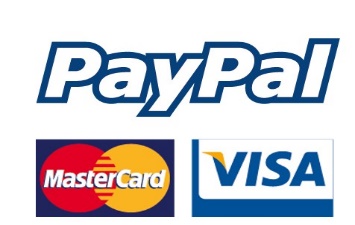 Paypal.me/NEBKC Paypal.me/NEBKC Paypal.me/NEBKC Paypal.me/NEBKC Paypal.me/NEBKC Paypal.me/NEBKC Paypal.me/NEBKC Paypal.me/NEBKC Paypal.me/NEBKC Paypal.me/NEBKC Paypal.me/NEBKC Paypal.me/NEBKC Paypal.me/NEBKC 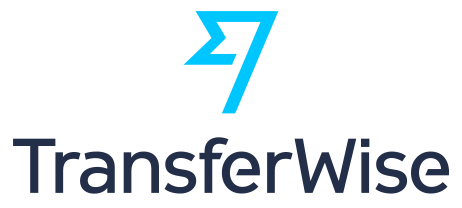 info@nebkc.cominfo@nebkc.cominfo@nebkc.cominfo@nebkc.cominfo@nebkc.cominfo@nebkc.cominfo@nebkc.cominfo@nebkc.cominfo@nebkc.cominfo@nebkc.comDate de vente :Date de vente :Date de vente :Date de vente :Date de vente :Signature & timbre:Signature & timbre:Signature & timbre:Signature & timbre:Signature & timbre:Signature & timbre:Signature & timbre:Signature & timbre:CONDITIONS SPECIFIQUESCONDITIONS SPECIFIQUESCONDITIONS SPECIFIQUESCONDITIONS SPECIFIQUESCONDITIONS SPECIFIQUESCONDITIONS SPECIFIQUESCONDITIONS SPECIFIQUESCONDITIONS SPECIFIQUESCONDITIONS SPECIFIQUESCONDITIONS SPECIFIQUESCONDITIONS SPECIFIQUESCONDITIONS SPECIFIQUESCONDITIONS SPECIFIQUESCONDITIONS SPECIFIQUESCONDITIONS SPECIFIQUESCONDITIONS SPECIFIQUESCONDITIONS SPECIFIQUES